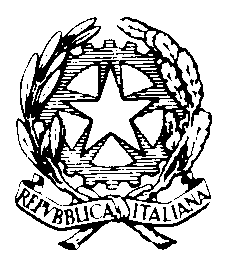 Ministero dell’Istruzione e del MeritoISTITUTO COMPRENSIVO di TolmezzoVia Cesare Battisti, 10 – tel. 0433/487311 fax 0433/487350Cod. Fiscale 93020070301 – 33028 – TOLMEZZO (UD)DOMANDA DI ISCRIZIONE ALLA SCUOLA DELL’INFANZIA PER L’A.S. 2024/2025Al Dirigente Scolastico dell’Istituto Comprensivo di Tolmezzo(cognome e nome)CHIEDE(cognome e nome)(denominazione della scuola)Chiede di avvalersi:Sulla base del piano triennale dell’offerta formativa della scuola e delle risorse disponibili, del seguente orario (barrare una sola casella):  Chiede altresì di avvalersi:In base alle norme sullo snellimento dell’attività amministrativa, consapevole delle responsabilità cui va incontro in caso di dichiarazione non corrispondente al vero,Dichiara cheIl/la bambino/a ……………………………………………   Codice fiscale ………………………………E’ nato/a a ………………………………………..   Prov  ………   il ……………………………E’ cittadino/a     italiano/a          altro (indicare nazionalità) …………………………………………………….E’ residente a ………………………………………………………… Prov. …………………..In Via/Piazza ……………………………………….  N. civico ………. Num. telef.  ………………………………Cognome e nome padre ……………………………………………………..Nato a …………………………………………… Prov. …….    il …………… CF ……………………………….N. cell. …………………………..  E-mail ………………………………………………….Cognome e nome madre …………………………………………………….Nata a ……………………………………………. Prov. ……… il ……………  CF …………………………….N. cell. …………………………..  E-mail ………………………………………….A conoscenza del diritto riconosciuto dallo Stato, della libera scelta dell’insegnamento della Religione Cattolica (Art. 9.2 del Concordato 18.02.1984, ratificato con legge 25.03.1985),C H I E D O N O Che lo/a stesso/a possa:Opzione riguardo all’insegnamento della lingua minoritaria ed alla certificazione delle competenze acquisiteC H I E D O N O Che lo/a stesso/a possa:PER I SERVIZI SCUOLABUS E MENSA RIVOLGERSI DIRETTAMENTE AL COMUNE (UFFICIO ISTRUZIONE).Per il servizio di pre e post-accoglienza che sarà garantito anche per il prossimo anno scolastico saranno fornite info dettagliate a settembre 2024.Firma/e * ______________________________________________________________Il sottoscritto, presa visione dell’informativa resa dalla scuola ai sensi dell’articolo 13 del Regolamento (UE) 2016/679 del Parlamento europeo e del Consiglio del 27 aprile 2016 relativo alla protezione delle persone fisiche con riguardo al trattamento dei dati personali, nonché alla libera circolazione dei dati, dichiara di essere consapevole che la scuola presso la quale il bambino risulta iscritto può utilizzare i dati contenuti nella presente autocertificazione esclusivamente nell’ambito e per i fini istituzionali propri della Pubblica Amministrazione (decreto 30.06.2003, n. 196 e successive modificazioni, Regolamento (UE) 2016/679).* Alla luce delle diposizioni del codice civile in materia di filiazione, la richiesta di iscrizione, rientrando nella responsabilità genitoriale, deve essere sempre condivisa dai genitori. Qualora la domanda sia firmata da un solo genitore, si intende che la scelta dell’istituzione scolastica sia stata condivisa.lsottoscrittIn qualità di genitore/esercente la responsabilità genitoriale tutore           affidatariol’iscrizione del  bambina codesta scuola dell’infanzia presso il plesso diorario ordinario delle attività educative per 40 ore settimanali;orario ridotto delle attività educative con svolgimento nella fascia del mattino per 25 ore settimanali;orario prolungato delle attività educative fino a 50 ore alla settimana.dell’anticipo (per i nati entro il 30 aprile 2022) subordinatamente alla disponibilità di posti (sarà data precedenza ai nati che compiono i tre anni entro il 31 dicembre 2024).avvalersi dell’insegnamento della Religione Cattolicanon avvalersi dell’insegnamento della Religione Cattolicaavvalersi dell’insegnamento della Lingua Friulananon avvalersi dell’insegnamento della Lingua FriulanaDataFirma per presa visione   *